The Commonwealth of MassachusettsExecutive Office of Health and Human ServicesDepartment of Public HealthBureau of Environmental HealthCommunity Sanitation Program67 Forest Street, Suite # 100Marlborough, MA 01752Phone: 617-695-7414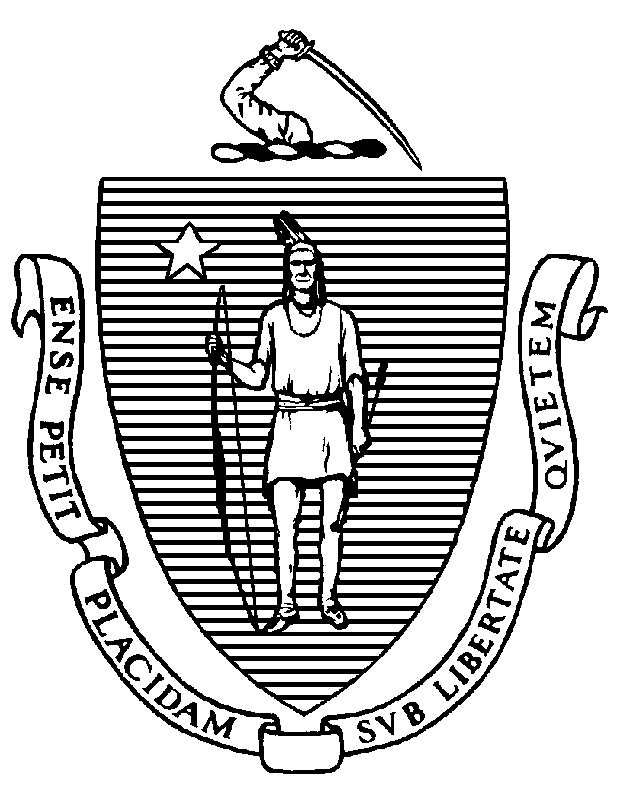 December 29, 2021David H. Tuttle, Superintendent Worcester County House of Corrections and Jail5 Paul X. Tivnan DriveWest Boylston, MA 01583		(electronic copy)Re: Facility Inspection - Worcester County House of Corrections and Jail, West BoylstonDear Superintendent Tuttle:In accordance with M.G.L. c. 111, §§ 5, 20, and 21, as well as Massachusetts Department of Public Health (Department) Regulations 105 CMR 451.000: Minimum Health and Sanitation Standards and Inspection Procedures for Correctional Facilities; 105 CMR 480.000: Storage and Disposal of Infectious or Physically Dangerous Medical or Biological Waste (State Sanitary Code, Chapter VIII); 105 CMR 590.000: Minimum Sanitation Standards for Food Establishments (State Sanitary Code Chapter X); the 2013 Food Code; 105 CMR 500.000 Good Manufacturing Practices for Food; and 105 CMR 205.000 Minimum Standards Governing Medical Records and the Conduct of Physical Examinations in Correctional Facilities; the Department’s Community Sanitation Program (CSP) conducted an inspection of Worcester County House of Corrections and Jail on December 17, 20, and 21, 2021 accompanied by  Terrance Ward, Fire Safety Officer; Officer Devon Walker; and Captain Eric Locke. Violations noted during the inspection are listed below including 122 repeat violations:Should you have any questions, please don’t hesitate to contact me.									Sincerely, 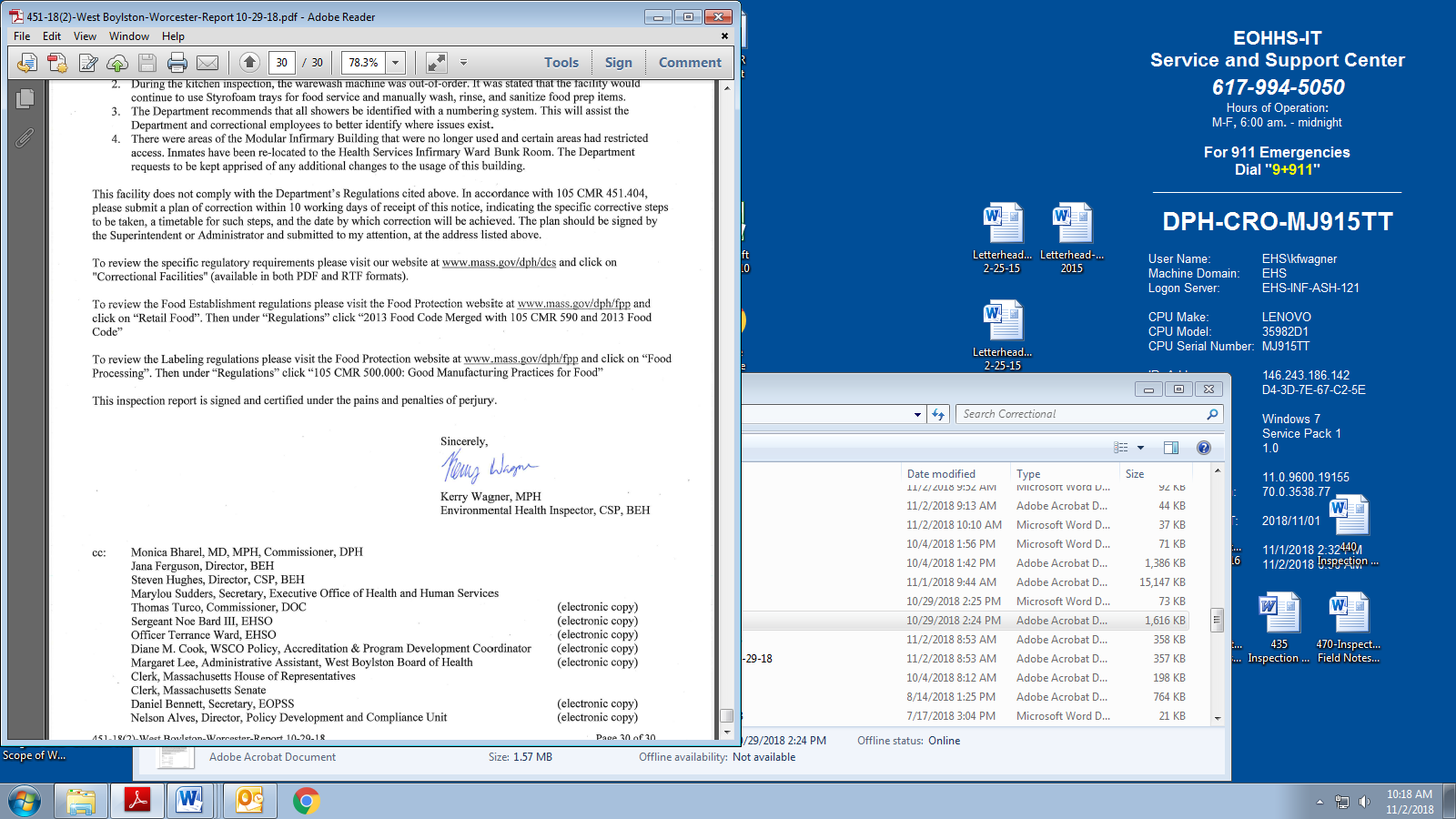 									Kerry Wagner, MPH									Environmental Analyst, CSP, BEHcc: 	Margret R. Cooke, Acting Commissioner, DPHNalina Narain, Director, BEH	Steven Hughes, Director, CSP, BEHMarylou Sudders, Secretary, Executive Office of Health and Human Services 		(electronic copy)	Carol A. Mici, Commissioner, DOC   						(electronic copy)Terrence Reidy, Secretary, EOPSS							(electronic copy)Timothy Gotovich, Director, Policy Development and Compliance Unit 		(electronic copy)Terrance Ward, FSO  								(electronic copy)Diane M. Cook, WSCO Policy, Accreditation & Program Development Coordinator 	(electronic copy)Margaret Lee, Administrative Assistant, West Boylston Board of Health		(electronic copy)	Clerk, Massachusetts House of Representatives					(electronic copy)	Clerk, Massachusetts Senate							(electronic copy)HEALTH AND SAFETY VIOLATIONS(* indicates conditions documented on previous inspection reports)EntranceSuperintendent’s OfficeUnable to Inspect – LockedWaiting Area	No Violations NotedFisher Conference Room				No Violations NotedHallway	No Violations NotedAssistant Deputy Superintendent’s Office				Unable to Inspect – LockedCommunication Director’s Office	No Violations NotedMale Staff Locker Room105 CMR 451.353	Interior Maintenance: Ceiling tiles water damaged 105 CMR 451.353	Interior Maintenance: Wall paint damaged Male Staff Bathroom105 CMR 451.123	Maintenance: Ceiling vent dusty above toiletsFemale Changing Area	No Violations NotedControl Room  	No Violations NotedControl Bathroom105 CMR 451.123*	Maintenance: Ceiling vent dustyKey Room	No Violations NotedHerman Building105 CMR 451.320*	Cell Size: Inadequate floor space in all cells105 CMR 451.343*	Electric Fixtures in Cell: No electrical outlet in all cellsA2 BlockControl Booth105 CMR 451.353*	Interior Maintenance: Ceiling tiles damagedControl Bathroom105 CMR 451.123*	Maintenance: Ceiling vent dustyDay Room 	No Violations NotedChemical Storage Room	No Violations NotedPaper Goods Storage	No Violations NotedStaff Room  	No Violations NotedSlop Sink Room (Upstairs)  105 CMR 451.130	Plumbing: Plumbing not maintained in good repair, slop sink cloggedCells (Upstairs)105 CMR 451.353	Interior Maintenance: Wall vent blocked in cell # 37, 42, 46, and 53105 CMR 451.353	Interior Maintenance: Hallways and cells generally dirtyShowers (Upstairs)	Unable to Inspect – In UseSlop Sink (Downstairs)105 CMR 451.130	Plumbing: Plumbing not maintained in good repair, slop sink cloggedCells (Downstairs)105 CMR 451.103	Mattresses: Mattress damaged in cell # 57105 CMR 451.353	Interior Maintenance: Floor paint damaged in cell # 52, 54, 55, and 56105 CMR 451.353	Interior Maintenance: Wall vent blocked in cell # 61 and 63Showers (Downstairs)		Unable to Inspect – In UseHallwayStorage Closets105 CMR 451.344	Illumination in Habitable Areas: Light not functioning properly, light out in far-right closetA1 BlockControl Booth105 CMR 451.353	Interior Maintenance: Ceiling tiles missingControl Bathroom	No Violations NotedDay Room	No Violations NotedRoom # 1	Unable to Inspect – In UseRoom # 2	No Violations NotedRoom # 3	No Violations NotedStorage # 4	No Violations NotedStorage # 5	No Violations NotedStrip Search Room	No Violations NotedSlop Sink (Upstairs)105 CMR 451.130	Plumbing: Plumbing not maintained in good repair, drain cover missingCells (Upstairs)105 CMR 451.103	Mattresses: Mattress damaged in cell # 5105 CMR 451.123*	Maintenance: Toilet damaged in cell # 16105 CMR 451.353	Interior Maintenance: Cells generally dirty105 CMR 451.353	Interior Maintenance: Bed surface rusted in cell # 3105 CMR 451.353	Interior Maintenance: Birds nest in window in cell # 11Showers (Upstairs)	No Violations NotedSlop Sink (Downstairs)105 CMR 451.344*	Illumination in Habitable Areas: Light not functioning properly, light outCells (Downstairs) – Unoccupied 	No Violations NotedShowers (Downstairs)105 CMR 451.123	Maintenance: Mold on walls in shower # 1 and 2105 CMR 451.123	Maintenance: Debris in floor drain in shower # 2Rec Area	No Violations NotedMAXI B105 CMR 451.320*			Cell Size: Inadequate floor space in all cellsControl105 CMR 451.353	Interior Maintenance: Mold on ceiling tiles in hallway outside ControlControl Bathroom105 CMR 451.123	Maintenance: Wall board dirty near toilet105 CMR 451.123	Maintenance: Soap dispenser damagedLower Right Tier Day Room  	No Violations NotedSlop Sink105 CMR 451.353*	Interior Maintenance: Caulking damaged around slop sinkShowers105 CMR 451.123	Maintenance: Mold observed on walls in shower # 2105 CMR 451.123	Maintenance: Wall epoxy damaged in shower # 2Cells				105 CMR 451.103	Mattresses: Mattress damaged in cell # 152105 CMR 451.353*	Interior Maintenance: Floor paint damaged in cell # 128, 134, and 136105 CMR 451.353	Interior Maintenance: Floor paint damaged in cell # 105, 114, 122, 142, 150, and 152105 CMR 451.353	Interior Maintenance: Wall paint damaged in cell # 120, 132, 138, 144, and 146Lower Left TierDay Room105 CMR 451.340	Illumination: Insufficient lighting, lights outCells105 CMR 451.103	Mattresses: Mattress damaged in cell # 121 and 123105 CMR 451.353*	Interior Maintenance: Floor paint damaged in cell # 111, 125, 129, 137, and 145105 CMR 451.353	Interior Maintenance: Floor paint damaged in cell # 115, 123, and 126105 CMR 451.353	Interior Maintenance: Wall paint damaged in cell # 115, 117, 131, 132, 135, and 139Showers105 CMR 451.123	Maintenance: Mold on walls in shower # 1 and 2105 CMR 451.123	Maintenance: Wall epoxy damaged in shower # 1 and 2Slop Sink105 CMR 451.353*	Interior Maintenance: Caulking damaged around slop sinkChemical Closet	No Violations NotedLower Disciplinary UnitUnable to Inspect – Not UsedUpper Left TierDay Room	No Violations NotedCells105 CMR 451.103	Mattresses: Mattress damaged in cell # 327105 CMR 451.353*	Interior Maintenance: Floor paint damaged in cell # 313105 CMR 451.353	Interior Maintenance: Floor paint damaged in cell # 309 and 325105 CMR 451.353*	Interior Maintenance: Wall paint damaged in cell # 311105 CMR 451.353	Interior Maintenance: Wall paint damaged in cell # 302 and 351Slop Sink	No Violations NotedShowers 	105 CMR 451.123	Maintenance: Wall epoxy damaged in shower # 1 and 2105 CMR 451.123	Maintenance: Mold on walls in shower # 1Upper Disciplinary Unit	Unable to Inspect Cell # 3 and 4 – Not Used105 CMR 451.353*	Interior Maintenance: Floor paint damaged in cell # 1105 CMR 451.353	Interior Maintenance: Floor paint damaged in cell # 2Upper Right TierDay Room  	No Violations NotedCells105 CMR 451.103	Mattresses: Mattress damaged in cell # 314, 338, and 346105 CMR 451.353	Interior Maintenance: Floor paint damaged in cell # 310, 318, and 328105 CMR 451.353	Interior Maintenance: Wall paint damaged in cell # 308105 CMR 451.353	Interior Maintenance: Wall vent dusty in cell # 318Showers105 CMR 451.123*	Maintenance: Wall epoxy damaged in shower # 1105 CMR 451.123	Maintenance: Wall epoxy damaged in shower # 2105 CMR 451.123	Maintenance: Mold on walls in shower # 1Slop Sink105 CMR 451.353*	Interior Maintenance: Caulking damaged around slop sink105 CMR 451.353	Interior Maintenance: Light switch damaged Chapel	No Violations NotedOffice (Right of Altar)Unable to Inspect – Not UsedCaptain/Lieutenant’s Office Area (Old Health Services)Storage Closets (2)	No Violations NotedOld Cells/Biohazard Storage 				Unable to Inspect – Not UsedLieutenant’s Cubicles 105 CMR 451.353	Interior Maintenance: Outlet cover missing on several outlets near break areaLieutenant’s Bathroom 105 CMR 451.123	Maintenance: Ceiling vent dustyAdditional Offices	No Violations Noted3-11 Captain’s OfficeUnable to Inspect – LockedBathrooms (2)	No Violations NotedDeputy’s OfficeUnable to Inspect – Locked11-7 Captain’s OfficeUnable to Inspect – LockedBreak Area	No Violations NotedCaptain’s Office	No Violations NotedCentral Control	No Violations NotedControl Bathroom105 CMR 451.123	Maintenance: Light shield not secured to lightOld Property	Unable to Inspect – Not UsedGymnasiumSlop Sink Closet (Hallway)	No Violations NotedBasketball Court105 CMR 451.344*	Illumination in Habitable Areas: Light not functioning properly, lights out105 CMR 451.350*	Structural Maintenance: Floor damaged105 CMR 451.350*	Structural Maintenance: Wall damaged105 CMR 451.350*	Structural Maintenance: Ceiling damaged 105 CMR 451.353*	Interior Maintenance: Ceiling paint damaged105 CMR 451.353	Interior Maintenance: Ceiling vent dusty in middle of courtInmate Toilets & Showers 	Unable to Inspect Showers – Not Used105 CMR 451.123*	Maintenance: Light out above toilets105 CMR 451.110(A)	Hygiene Supplies at Toilet and Handwash Sink: No soap at handwash sink105 CMR 451.123	Maintenance: Ceiling vent dustyBooth105 CMR 451.200*	Food Storage, Preparation and Service: Food storage not in compliance with                105 CMR 590.000, refrigerator gaskets damagedStaff Bathroom  	No Violations NotedBathroom without Showers	Unable to Inspect – ClosedVISITING ROOMInmate Visiting Side	105 CMR 451.353*	Interior Maintenance: Countertop damaged in booth # 10, 12, and 14105 CMR 451.353	Interior Maintenance: Countertop damaged in booth # 1105 CMR 451.353*	Interior Maintenance: Wall damaged near phone in booth # 19 and 20105 CMR 451.353	Interior Maintenance: Wall damaged near phone in booth # 5 and 6Non-Inmate Visiting Side105 CMR 451.353*	Interior Maintenance: Floor paint damaged throughout area105 CMR 451.353	Interior Maintenance: Floor dirty in booth # 1105 CMR 451.353	Interior Maintenance: Wall damaged near phone in booth # 2, 3, and 4Female Handicapped Bathroom  No Violations NotedMale Handicapped Bathroom  105 CMR 451.123	Maintenance: Ceiling vent dusty105 CMR 451.123	Maintenance: Floor dirty, toilet paper on floor105 CMR 451.123	Maintenance: Area around soap dispenser dirtyFemale Bathroom  105 CMR 451.123	Maintenance: Floor dirty, littered with paper towels and toilet paper105 CMR 451.123	Maintenance: Stall # 1 and 2 dirty105 CMR 451.117	Toilet Fixtures: Toilet fixtures dirty in stall # 1Male Bathroom  105 CMR 451.123	Maintenance: Ceiling vent dusty105 CMR 451.123	Maintenance: Floor dirty, littered with paper towels and toilet paperMAXI C105 CMR 451.320*	Cell Size: Inadequate floor space in all cellsControl Booth	No Violations NotedBooth Bathroom105 CMR 451.123*	Maintenance: Ceiling vent dusty105 CMR 451.123	Maintenance: Walls dirtyUpper TierLeft-Side Day Room	No Violations NotedRight-Side Day Room	No Violations NotedCells				Unable to Inspect Cell # 426 and 445 – Under Construction 105 CMR 451.350	Structural Maintenance: Windowpane cracked in cell # 403105 CMR 451.353	Interior Maintenance: Floor paint damaged in cell # 425 and 450105 CMR 451.353*	Interior Maintenance: Wall paint damaged in cell # 439105 CMR 451.353	Interior Maintenance: Wall paint damaged in cell # 408, 409, 417, and 444105 CMR 451.353*	Interior Maintenance: Wall damaged in cell # 412 and 430105 CMR 451.353	Interior Maintenance: Wall damaged in cell # 411, 434, 435, 443, 447, 449, and 451105 CMR 451.353*	Interior Maintenance: Ceiling paint damaged in cell # 418 and 435105 CMR 451.353	Interior Maintenance: Ceiling paint damaged in cell # 437105 CMR 451.353	Interior Maintenance: Wall mounted table not secured to wall in cell # 409Showers 			105 CMR 451.123*	Maintenance: Wall epoxy damaged in shower # 1, 2, and 3105 CMR 451.123	Maintenance: Soap scum on curtain in shower # 3Slop Sink	No Violations NotedOld SegregationUnable to Inspect – Not UsedLower TierLeft-Side Day Room  	No Violations NotedRight-Side Day Room  	No Violations NotedCells	Unable to Inspect Cell # 238 – Under Construction 105 CMR 451.353	Interior Maintenance: Floor paint damaged in cell # 204, 220, and 230105 CMR 451.353	Interior Maintenance: Wall paint damaged in cell # 210, 212, 219, 226, 227, 232, 240, and 247105 CMR 451.141	Screens: Screen damaged in cell # 208Slop Sink	No Violations NotedShowers105 CMR 451.123*	Maintenance: Wall epoxy damaged in shower # 1, 2, and 3105 CMR 451.123	Maintenance: Mold on walls in shower # 1, 2, and 3105 CMR 451.123	Maintenance: Soap scum on mat outside shower # 1, 2, and 3105 CMR 451.123	Maintenance: Drain flies observed in shower # 1SegregationUnable to Inspect – Not UsedChemical Area	No Violations NotedDeignan Building105 CMR 451.320*	Cell Size: Inadequate floor space in all cellsControl Booth105 CMR 451.353*	Interior Maintenance: Floor damaged105 CMR 451.200	Food Storage, Preparation and Service: Food storage not in compliance with                 105 CMR 590.000, excessive ice buildup in freezer Control Booth Bathroom	No Violations NotedUpper WestShowers105 CMR 451.130	Plumbing: Plumbing not maintained in good repair, shower # 2 leaking105 CMR 451.123	Maintenance: Door frame rusted in shower # 2105 CMR 451.123	Maintenance: Ceiling vent dusty in shower # 2Cells	No Violations NotedSlop Sink Room105 CMR 451.353	Interior Maintenance: Wall paint damaged around sinkBathroom  105 CMR 451.123	Maintenance: Paint damaged on toilet partitions105 CMR 451.123	Maintenance: Floor paint damaged throughout105 CMR 451.123	Maintenance: Heater rusted105 CMR 451.123	Maintenance: Ceiling vent dusty 105 CMR 451.123	Maintenance: Basin damaged at handwash sink # 1 and 2Lower West – Unoccupied Showers105 CMR 451.123	Maintenance: Soap scum on walls in shower # 2Bathroom105 CMR 451.123	Maintenance: Heater rusted105 CMR 451.123	Maintenance: Basin rusted at handwash sink # 1105 CMR 451.123	Maintenance: Handwash sink # 1 - 4 dirty105 CMR 451.117	Toilet Fixtures: Toilet fixtures dirty in stall # 1 and 2105 CMR 451.130	Plumbing: Plumbing not maintained in good repair, hot water stopper broken at handwash sink # 4CellsUnable to Inspect – Under ConstructionCommon Area105 CMR 451.141	Screens: Screen missing in upper and lower common areaInterview Room  	No Violations NotedDry Storage	No Violations NotedChemical Closet	No Violations NotedLower EastShowers105 CMR 451.123	Maintenance: Floor dirty in shower # 1 and 2Bathroom105 CMR 451.123*	Maintenance: Wall tile damaged in stall # 1105 CMR 451.130*	Plumbing: Plumbing not maintained in good repair, faucet loose at handwash sink # 2105 CMR 451.123*	Maintenance: Floor paint damaged105 CMR 451.123	Maintenance: Ceiling vent dusty105 CMR 451.130	Plumbing: Plumbing not maintained in good repair, urinal # 1 out-of-orderCells105 CMR 451.350	Structural Maintenance: Windowpane cracked in cell # 14Slop Sink Room105 CMR 451.130	Plumbing: Plumbing not maintained in good repair, slop sink leakingUpper East105 CMR 451.353	Interior Maintenance: Wall dirty on staircase to Upper EastSlop Sink Room	No Violations NotedCells105 CMR 451.350	Structural Maintenance: Windowpane cracked in cell # 23 and 32Showers105 CMR 451.123	Maintenance: Light out in shower # 2105 CMR 451.123	Maintenance: Ceiling access panel rusted in shower # 2BathroomUnable to Inspect – In UseMini 5 Building105 CMR 451.320*	Cell Size: Inadequate floor space in all cellsBooth	No Violations NotedBooth Bathroom 105 CMR 451.123	Maintenance: Hole in wall near toiletCorridor 2 (Right Side)Unable to Inspect – Under ConstructionMiddle CorridorChow Area	No Violations NotedOffice in Chow Area	No Violations NotedStorage Rooms (2) 	No Violations NotedChemical Closet 	No Violations NotedOffice/Interview Room 	No Violations NotedCorridor 1 (Left Side)Office	No Violations NotedHallway	No Violations NotedShower	No Violations NotedOffice with Bathroom105 CMR 451.130		Plumbing: Plumbing not maintained in good repair, handwash sink out-of-orderCells105 CMR 451.103		Mattresses: Mattress damaged in cell # 13Food ServiceThe following Food Code violations listed in BOLD were observed to be corrected on-site.Staff Dining Room105 CMR 451.353	Interior Maintenance: Ceiling tiles water stained outside Staff Dining Room in hallwayStaff Serving Line & Prep Area105 CMR 451.126	Hot Water: Hot water temperature recorded at 1000FFC 4-501.114(C)(2)	Maintenance and Operation; Equipment: Quaternary ammonium compound (QAC) solution lower than the manufacturers recommended concentrationPots & Pans ClosetNo Violations NotedOvensFC 6-501.12(A)	Maintenance and Operation; Premises, Structure, Attachments, and Fixtures - Methods: Facility not cleaned as often as necessary, food debris on floor behind ovens FC 4-501.11(A)	Maintenance and Operation, Equipment: Equipment not maintained in a state of good repair, 1 oven out-of-orderFood Prep Area & KettlesFC 6-501.11	Maintenance and Operation; Premises, Structure, Attachments, and Fixtures - Methods: Facility not in good repair, lights not working throughout prep areaMilk Cooler  FC 4-501.11(B)*	Maintenance and Operation, Equipment: Equipment components not maintained is a state of good repair, refrigerator gaskets damaged Produce Cooler	No Violations NotedPrep Cooler  FC 6-501.11*	Maintenance and Operation; Repairing: Facility not in good repair, floor tiles damagedTool Storage Closet	No Violations NotedControl	No Violations NotedControl Bathroom105 CMR 451.123	Maintenance: Doorknob missingFreezer	No Violations NotedDry GoodsFC 6-501.11	Maintenance and Operation; Premises, Structure, Attachments, and Fixtures - Methods: Facility not in good repair, lights not workingEntry 5 Area (Near Dry Goods)	No Violations NotedReceiving AreaFC 6-501.11	Maintenance and Operation; Premises, Structure, Attachments, and Fixtures - Methods: Facility not in good repair, receiving door unable to open and close properlyChemical Closet	No Violations NotedDishwasher AreaFC 4-703.11(B)*	Sanitization of Equipment and Utensils; Methods: Mechanical warewash machine does not achieve a utensil surface temperature of 160°F as measured by an irreversible registering temperature indicatorPfFC 4-302.13	Numbers and Capacities, Utensils, Temperature Measuring Devices, and Testing Devices: No irreversible registering temperature measuring device readily accessible to measure the surface temperature of the utensilPf3-Compartment Sink # 1 and 2	No Violations NotedCulinary Storage Room	No Violations NotedExterior DoorFC 6-202.15(A)(3)*	Design, Construction, and Installation; Functionality: Outer openings not protected against the entry of insects and rodents, exterior metal grated door not tight-fitting at bottomCan Room	No Violations NotedInmate Serving Area	No Violations NotedInmate Bathroom	No Violations NotedProgramsOffices	No Violations NotedBreak Area in Hall105 CMR 451.200	Food Storage, Preparation and Service: Food storage not in compliance with                105 CMR 590.000, single-use items stored on floor Teacher’s Office	No Violations NotedMale Staff Bathroom  Unable to Inspect – In UseClassroom # 5	No Violations NotedSubstance Abuse Office	No Violations NotedClassroom # 4	No Violations NotedClassroom # 3	No Violations NotedClassroom # 2	No Violations NotedSocial Worker’s Office	No Violations NotedFemale Staff Bathroom  	No Violations NotedSlop Sink Room	No Violations NotedLibrary	No Violations NotedEducation Office	No Violations NotedInmate Services	No Violations NotedReceivingOld County LockupUnable to Inspect – Not UsedProperty105 CMR 451.200	Food Storage, Preparation and Service: Food storage not in compliance with                105 CMR 590.000, single-use items stored on floor Property Office	No Violations NotedProperty Storage Closet	No Violations NotedRecord’s BathroomUnable to Inspect – Under ConstructionOffices Unable to Inspect – Under ConstructionUtility Closet105 CMR 451.353	Interior Maintenance: Wet mop stored in bucketOffices Corridor	No Violations NotedParole Office 	No Violations NotedMaintenance CorridorStaff Bathroom 105 CMR 451.123*	Maintenance: Ceiling tiles water stained105 CMR 451.123	Maintenance: Handwash sink dirtyInmate Bathroom  105 CMR 451.110(A)*	Hygiene Supplies at Toilet and Handwash Sink: No soap at handwash sinkStaff Bathroom inside Office	No Violations NotedLaundry Area  105 CMR 451.200*	Food Storage, Preparation and Service: Food storage not in compliance with                105 CMR 590.000, refrigerator gaskets dirtyTool Crib	No Violations NotedElectrical Shop	No Violations NotedMaintenance Break Room	No Violations NotedWelding Area105 CMR 451.350	Structural Maintenance: Back door not rodent and weathertightEHSO Office (Waste Log)	No Violations NotedModular Administration BuildingLobbyWaiting Area105 CMR 451.200	Food Storage, Preparation and Service: Food service not in compliance with                 105 CMR 590.000, debris in vending machine drawerMale Bathroom	No Violations NotedFemale Bathroom105 CMR 451.123*	Maintenance: Wall tiles damagedMail Room	No Violations NotedControl 3105 CMR 451.353	Interior Maintenance: Floor damaged throughout area105 CMR 451.353	Interior Maintenance: Threshold at entrance to Control damaged Control Bathroom105 CMR 451.123*	Maintenance: Floor tiles missing and damaged105 CMR 451.123	Maintenance: Exposed plywood floor water damaged105 CMR 451.123	Maintenance: Wall tile damaged behind toiletSpecial Services Corridor105 CMR 451.353	Interior Maintenance: Floor tiles damaged throughout corridor Armorer’s Office Unable to Inspect – LockedFemale Bathroom	No Violations NotedSlop Sink Room	Unable to Inspect – LockedMale Bathroom  	No Violations NotedD-Board OfficeUnable to Inspect – LockedDispatch 	No Violations NotedEvidence ClosetUnable to Inspect – Locked3 Offices	No Violations NotedFemale Locker Room  105 CMR 451.123*	Maintenance: Wall cracked in handicapped shower 105 CMR 451.124*	Water Supply: Insufficient cold water supply in quantity and pressure at handwash       sink # 2105 CMR 451.124	Water Supply: Insufficient hot water supply in quantity and pressure at handwash        sink # 2Male Locker Room105 CMR 451.123	Maintenance: Floor dirty in shower # 1105 CMR 451.353	Interior Maintenance: Mold on ceiling near ceiling vents in changing area105 CMR 451.353	Interior Maintenance: Ceiling vent not secured to ceiling in changing areaStaff Training Room A & B 		Unable to Inspect Staff Training Room A – In Use		Unable to Inspect Staff Training Room B – LockedSpecial Services OfficeUnable to Inspect – Locked2nd FloorPersonnel Offices 	No Violations NotedBreak Room  	No Violations NotedCopy RoomNo Violations NotedDeputy’s Office	No Violations NotedLegalNo Violations NotedAdditional Office Spaces	No Violations NotedNorth Male Bathroom (near slop sink)105 CMR 451.124	Water Supply: Discolored hot water observed at handwash sink105 CMR 451.130	Plumbing: Plumbing not maintained in good repair, handwash sink slow to drainSlop Sink Room105 CMR 451.130	Plumbing: Plumbing not maintained in good repair, drain cover not secured to slop sinkNorth Female Bathroom (near slop sink)	No Violations NotedSouth Male Bathroom 	No Violations NotedSouth Female Bathroom  	No Violations NotedInternal AffairsUnable to Inspect – LockedTrapPedestrian Trap105 CMR 451.353	Interior Maintenance: Baseboard missingBathroom in Pedestrian Trap105 CMR 451.123	Maintenance: Ceiling damagedVisits Waiting Area105 CMR 451.353	Interior Maintenance: Floor tiles damagedModular GymInmate Bathroom # 104105 CMR 451.124	Water Supply: Insufficient hot water supply in quantity and pressure at handwash sink 105 CMR 451.123	Maintenance: Light out105 CMR 451.123*	Maintenance: Floor tile missing105 CMR 451.123*	Maintenance: Ceiling vent cover missingStaff Bathroom # 105	No Violations NotedMop Closet/Electrical # 106	No Violations NotedStorage Room # 108	No Violations NotedGym105 CMR 451.141*	Screens: Several screens damaged105 CMR 451.350	Structural Maintenance: Back door not rodent and weathertightControl # 102	No Violations NotedTrailers # 1 and 2	No Violations NotedModular InfirmaryUnable to Inspect – ClosedModular Visiting AreaUnable to Inspect – ClosedVOC Laundry1st FloorInmate Bathroom  	No Violations NotedLaundry105 CMR 451.353	Interior Maintenance: Ceiling damaged near Laundry Office105 CMR 451.353	Interior Maintenance: Ceiling vent dustyChemical Storage	No Violations NotedClothing Storage Room105 CMR 451.353	Interior Maintenance: Back right side wall water damagedSlop Sink Closet  	No Violations NotedStaff Bathroom  	No Violations NotedClassrooms A-D105 CMR 451.340	Illumination: Insufficient lighting, light out in Classroom CIT Office105 CMR 451.200	Food Storage, Preparation and Service: Food preparation not in compliance with           105 CMR 590.000, interior of microwave oven rusted at entrance to IT Offices 105 CMR 451.350	Structural Maintenance: Back door near entrance to IT Offices not rodent and weathertightIT Break Area	No Violations NotedHallway	No Violations Noted2nd FloorRoom # 203105 CMR 451.353	Interior Maintenance: Wall vent missing grille/louverRoom # 210105 CMR 451.353	Interior Maintenance: Pooling water on floorRoom # 202	No Violations NotedH BuildingControl Booth105 CMR 451.353*	Interior Maintenance: Floor tiles missing and damaged105 CMR 451.353	Interior Maintenance: Ceiling grille rustedControl Bathroom105 CMR 451.123*	Maintenance: Floor tiles missing in bathroom105 CMR 451.123*	Maintenance: Light outCells105 CMR 451.320*	Cell Size: Inadequate floor space in all cells105 CMR 451.343*	Electric Fixtures in Cell: No electrical outlet in all cells105 CMR 451.350*	Structural Maintenance: Unable to open or close cell windows105 CMR 451.141	Screens: Screen damaged in cell # 127 and 152105 CMR 451.353	Interior Maintenance: Debris in wall vent in cell # 152105 CMR 451.353	Interior Maintenance: Wall paint damaged in cell # 131, 133, and 137105 CMR 451.353	Interior Maintenance: Wall damaged near anchor point of bed in cell # 119105 CMR 451.353	Interior Maintenance: Uncovered junction box in cell # 104, 131, and 142Day Room	No Violations NotedChemical Room	No Violations NotedOffice	No Violations NotedShowers105 CMR 451.123	Maintenance: Debris on floor in shower # 4105 CMR 451.123	Maintenance: Soap scum on walls in shower # 8, 9, and 10I BuildingControl Booth105 CMR 451.350*	Structural Maintenance: Ceiling tiles damagedControl Bathroom105 CMR 451.123	Maintenance: Light out105 CMR 451.126*	Hot Water: Hot water temperature recorded at 800FCells				Unable to Inspect – Quarantine/Isolation BuildingJ BuildingCells105 CMR 451.126	Hot Water: Hot water temperature recorded at 800F in cell # 254105 CMR 451.141	Screens: Screen damaged in cell # 265105 CMR 451.343	Electric Fixtures in Cell: No electrical outlet in all cells excluding cell # 250105 CMR 451.353		Interior Maintenance: Wall vent blocked in cell # 225, 240, 269, and 270105 CMR 451.353	Interior Maintenance: Uncovered junction box in cell # 221 and 235105 CMR 451.353	Interior Maintenance: Wall paint damaged in cell # 242Day Room105 CMR 451.353	Interior Maintenance: Two seat covers damagedSlop Sink Room	No Violations NotedInterview Room   	No Violations NotedShowers105 CMR 451.123*	Maintenance: Column outside shower damaged at shower # 3 and 7105 CMR 451.123*	Maintenance: Shower curtain missing in shower # 2105 CMR 451.123	Maintenance: Soap scum on curtain in shower # 1105 CMR 451.123*	Maintenance: Soap scum on walls in shower # 3, 5, 6, 7, 8, 9, and 10105 CMR 451.123	Maintenance: Drain flies in shower # 7K Building105 CMR 451.320*	Cell Size: Inadequate floor space in all cells105 CMR 451.343*	Electric Fixtures in Cell: No electrical outlet in all cellsControl Booth105 CMR 451.353	Interior Maintenance: Ceiling tiles damaged Control Bathroom 105 CMR 451.123	Maintenance: Bathroom generally dirty CellsUnable to Inspect – Quarantine/Isolation BuildingL BuildingDay Room 105 CMR 451.353	Interior Maintenance: Ceiling paint damagedCells105 CMR 451.320*	Cell Size: Inadequate floor space in all cells105 CMR 451.343*	Electric Fixtures in Cell: No electrical outlet in all cells excluding cell # 370105 CMR 451.350*	Structural Maintenance: Unable to open or close windows 105 CMR 451.350*	Structural Maintenance: Window leaking in cell # 395105 CMR 451.350	Structural Maintenance: Window leaking in cell # 399105 CMR 451.353	Interior Maintenance: Light over handwash sink does not turn off in cell # 395105 CMR 451.353	Interior Maintenance: Wall vent blocked in cell # 379 and 381105 CMR 451.353	Interior Maintenance: Wall paint damaged in cell # 351, 358, 366, and 389Showers105 CMR 451.123	Maintenance: Debris in floor drain in shower # 3 and 9105 CMR 451.123	Maintenance: Floor dirty in shower # 1 and 7105 CMR 451.123	Maintenance: Soap scum on walls in shower # 3, 5, 6, 7, and 8Chemical Room  105 CMR 451.130	Plumbing: Plumbing not maintained in good repair, cold water leaking at slop sink105 CMR 451.353	Interior Maintenance: Floor paint damaged Interview Room	No Violations NotedMIUReceivingHolding Cells105 CMR 451.123	Maintenance: Toilet out-of-order in Holding Cell A and Holding Cell # 7Staff Bathroom	Unable to Inspect – In UseReceiving Trap	No Violations NotedInterview Room	No Violations NotedClassification Hearings # 109Unable to Inspect – In UseMedical Intake # 108 105 CMR 451.126	Hot Water: Hot water temperature recorded at 700FMedical Exam Room # 107Unable to Inspect – LockedSearch and Changing Rooms105 CMR 451.346*	Safe Wiring: Inappropriate use of temporary wiring, internet cable strung through window from Property into shower area of shower # 104A105 CMR 451.122*	Shower Floors: Shower floor not slopped towards floor drain in handicapped shower # 104BMedical Offices	No Violations NotedBooking Station	No Violations NotedRecords	No Violations NotedProperty 	No Violations NotedBreak Room # 130	No Violations NotedPsychology & Health Services Offices	No Violations NotedBathrooms # 126 and 127	No Violations NotedBathroom # 151 and 152	No Violations NotedMedical Supply Storage Closet # 150Unable to Inspect – LockedConference Room # 149105 CMR 451.110(B)	Hygiene Supplies at Toilet and Handwash Sink: No waste receptacle at handwash sinkClassification Offices	No Violations NotedJanitor’s Closet # 154Unable to Inspect – LockedHolding STO # 153	No Violations NotedJanitors Closet # 146Unable to Inspect – LockedMedical Entrance	No Violations NotedRight WingInmate WC	No Violations NotedDental # 165	No Violations NotedJanitor’s Closet # 164	No Violations NotedExam 1 # 166Unable to Inspect – LockedExam 2 # 161 	No Violations NotedExam 3 # 160	No Violations NotedWaiting Area 1 # 152	No Violations NotedNurse’s Station 	No Violations NotedLeft WingWaiting Area 2 # 158	No Violations NotedInterview Room # 178 	No Violations NotedExam 4 # 177	No Violations NotedExam 5 # 176105 CMR 451.126	Hot Water: Hot water temperature recorded at 700FDialysis # 175	No Violations NotedExam 6 # 174	No Violations NotedMinor Proc # 173	No Violations NotedMedical Storage # 172	No Violations NotedClean Storage # 171	No Violations NotedSoil Storage # 170 (Medical Waste)	No Violations NotedInmate WC # 169 	No Violations Noted2nd Floor				Unable to Inspect – Isolation AreaWork ReleaseControl Booth105 CMR 451.200	Food Storage, Preparation and Service: Food preparation not in compliance with           105 CMR 590.000, excessive ice buildup in freezerStrip Search Room105 CMR 451.353*	Interior Maintenance: Ceiling tiles water damaged  Chemical Closet  	No Violations NotedOfficeUnable to Inspect – LockedDay Room	No Violations NotedStorage Room105 CMR 451.200	Food Storage, Preparation and Service: Food storage not in compliance with                105 CMR 590.000, cups and plates stored on floorLaundry  	No Violations NotedRight Corridor105 CMR 451.350	Structural Maintenance: Windowpanes cracked Cells105 CMR 451.340	Illumination: Insufficient lighting, 1 light out in cell # 9105 CMR 451.350*	Structural Maintenance: Window cracked in cell # 7105 CMR 451.353	Interior Maintenance: Wall damaged near bed in cell # 8ShowersUnable to Inspect – In UseStaff Bathroom  	No Violations NotedInmate Bathroom105 CMR 451.130	Plumbing: Plumbing not maintained in good repair, sink faucet loose at handwash        sink # 2105 CMR 451.123*	Maintenance: Wall damaged in toilet stall # 1, 2, and 3105 CMR 451.110(A)	Hygiene Supplies at Toilet and Handwash Sink: No paper towels at handwash sinkLeft Corridor105 CMR 451.350	Structural Maintenance: Windowpanes cracked Cells105 CMR 451.350*	Structural Maintenance: Window cracked in cell # 3105 CMR 451.353	Interior Maintenance: Uncovered junction box in cell # 2, 3, and 4Slop Sink Room	No Violations NotedShowers105 CMR 451.123*	Maintenance: Floor tiles missing in shower # 3 and 5105 CMR 451.123*	Maintenance: Ceiling dirty throughout shower room105 CMR 451.123	Maintenance: Debris in floor drain in shower # 1 and 3105 CMR 451.123	Maintenance: Ceiling vent missing grille/louverInmate Bathroom105 CMR 451.126*	Water Supply: No cold water supplied to handwash sink # 2Chow Hall and Gym Room105 CMR 451.200	Food Storage, Preparation and Service: Food preparation not in compliance with          105 CMR 590.000, table dirty under microwaveStorage Room105 CMR 451.353	Interior Maintenance: Ceiling tile missing Tower1st Floor105 CMR 451.353*	Interior Maintenance: Floor dirty2nd Floor105 CMR 451.350*	Structural Maintenance: Wall damaged105 CMR 451.353*	Interior Maintenance: Wall paint damaged105 CMR 451.350*	Structural Maintenance: Ceiling damaged105 CMR 451.123*	Maintenance: Floor dirty105 CMR 451.123*	Maintenance: Toilet dirty105 CMR 451.126*	Hot Water: Hot water temperature recorded at 660F105 CMR 451.123	Maintenance: Wall vent dusty3rd Floor105 CMR 451.350*	Structural Maintenance: Wall damaged105 CMR 451.353*	Interior Maintenance: Wall board missing105 CMR 451.344*	Illumination in Habitable Areas: Light not functioning properly, missing light bulbs in light fixture105 CMR 451.350*	Structural Maintenance: Window cracked105 CMR 451.353*	Interior Maintenance: Wall outlet not secured to wall105 CMR 451.141*	Screens: Screen missing105 CMR 451.200	Food Storage, Preparation and Service: Food storage not in compliance with                  105 CMR 590.000, excessive ice buildup in freezer Warehouse Building (outside)Staff GymWeight Area	No Violations NotedFemale Bathroom/Locker Room105 CMR 451.123	Maintenance: Walls dirty in showerMale Bathroom /Locker Room105 CMR 451.123*	Maintenance: Caulking damaged in shower105 CMR 451.123	Maintenance: Floor dirty in bathroom105 CMR 451.123	Maintenance: Drain cover not secured in showerChemical RoomUnable to Inspect – LockedOffice Unable to Inspect – LockedWarehouse 	Office	No Violations NotedBreak Area	No Violations Noted
Inmate Bathroom105 CMR 451.123*	Maintenance: Wall paint damaged105 CMR 451.123*	Maintenance: Floor tile damagedStaff Bathroom	No Violations NotedChemical Room  	No Violations NotedWalk-In Freezer	No Violations NotedDry Storage Closet	No Violations NotedExterior Cooler # 1	No Violations NotedExterior Cooler # 2	No Violations NotedGarage/TransportTransportation Office105 CMR 451.353	Interior Maintenance: Window shade missing Kitchen Area	No Violations NotedBathroom  	No Violations NotedStaff Bathroom  105 CMR 451.123*	Maintenance: Wall damagedTool Room  	No Violations NotedWash Room	No Violations NotedGarage Room  	No Violations NotedKey Control	No Violations NotedAnnexUnable to Inspect – ClosedObservations and Recommendations The inmate population was 610 at the time of inspection.The kitchen exhaust system was not in compliance with the provisions for inspection, cleaning and labeling required by 527 CMR 1.00, Chapter 50 Commercial Cooking Operations. The CSP recommends you contact the Department of Fire Services for further information.During the kitchen inspection, the warewash machine did not reach the appropriate temperature to properly sanitize dishes and food preparation items. As an interim measure, it was stated that the Kitchen staff would use single-use trays and manually wash and sanitize remaining food preparation items. During the kitchen inspection the CSP observed expired test strips for the QAC sanitizing solution. The CSP recommended obtaining new test strips. The second floor of MIU Building, K Building, and I Building were the COVID-19 quarantine/isolation areas. There were 8 inmates housed on the 2nd floor of the MIU Building, 55 inmates housed in the K Building, and 80 inmates housed in I Building.The CSP observed several insufficient hot water temperatures at handwash sinks throughout the MIU building and it was stated that 2 boilers supplying hot water to the building were not functioning. The CSP stated their concerns with the insufficient hot water temperatures at handwash sinks due to the importance providing sufficient and adequate handwashing facilities in healthcare settings. At the time of inspection, the Modular Infirmary, Modular Visiting Area, and Annex were closed and not in use.This facility does not comply with the Department’s Regulations cited above. In accordance with 105 CMR 451.404, please submit a plan of correction within 10 working days of receipt of this notice, indicating the specific corrective steps to be taken, a timetable for such steps, and the date by which correction will be achieved. The plan should be signed by the Superintendent or Administrator and submitted to my attention, at the address listed above.To review the specific regulatory requirements please visit our website at www.mass.gov/dph/dcs and click on "Correctional Facilities" (available in both PDF and RTF formats).To review the Food Establishment Regulations or download a copy, please visit the Food Protection website at www.mass.gov/dph/fpp and click on "Retail food". Then under DPH Regulations and FDA Code click "Merged Food Code" or "105 CMR 590.000 - State Sanitary Code Chapter X - Minimum Sanitation Standards for Food Establishments".To review the Labeling regulations please visit the Food Protection website at www.mass.gov/dph/fpp and click on “Food Protection Program regulations”. Then under Food Processing click “105 CMR 500.000: Good Manufacturing Practices for Food”.This inspection report is signed and certified under the pains and penalties of perjury.									Sincerely,									Kerry Wagner, MPH													Environmental Analyst, CSP, BEH